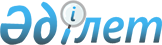 О внесении изменений в решение Жамбылского районного маслихата от 21 января 2019 года № 48-228 "О бюджетах сельских округов Жамбылского района на 2019-2021 годы"Решение Жамбылского районного маслихата Алматинской области от 4 апреля 2019 года № 52-250. Зарегистрировано Департаментом юстиции Алматинской области 17 апреля 2019 года № 5118
      В соответствии c пунктом 5 статьи 104 и пунктом 4 статьи 106 Бюджетного кодекса Республики Казахстан от 4 декабря 2008 года, подпунктом 1) пункта 1 статьи 6 Закона Республики Казахстан от 23 января 2001 года "О местном государственном управлении и самоуправлении в Республике Казахстан", Жамбылский районный маслихат РЕШИЛ:
      1. Внести в решение Жамбылского районного маслихата "О бюджетах сельских округов Жамбылского района на 2019-2021 годы" от 21 января 2019 года № 48-228 (зарегистрирован в Реестре государственной регистрации нормативных правовых актов № 5038, опубликован 31 января 2019 года в Эталонном контрольном банке нормативных правовых актов Республики Казахстан) следующие изменения:
      пункты 1, 2, 3, 4, 5, 6, 7, 8, 9, 10, 11, 12, 13, 14, 15, 16, 17, 18, 19 указанного решения изложить в новой редакции:
       "1. Утвердить бюджет Аккайнарского сельского округа на 2019-2021 годы согласно приложениям 1, 2, 3 к настоящему решению соответственно, в том числе на 2019 год в следующих объемах:
      1) доходы 45 143 тысячи тенге, в том числе:
      налоговые поступления 8 383 тысячи тенге;
      неналоговые поступления 0 тенге;
      поступления от продажи основного капитала 0 тенге;
      поступления трансфертов 36 760 тысяч тенге;
      2) затраты 45 932 тысячи тенге;
      3) чистое бюджетное кредитование 0 тенге;
      4) сальдо по операциям с финансовыми активами 0 тенге;
      5) дефицит (профицит) бюджета (-) 789 тысяч тенге;
      6) финансирование дефицита (использование профицита) бюджета 789 тысяч тенге.".
      "2. Утвердить бюджет Актерекского сельского округа на 2019-2021 годы согласно приложениям 4, 5, 6 к настоящему решению соответственно, в том числе на 2019 год в следующих объемах:
      1) доходы 21 741 тысяча тенге, в том числе:
      налоговые поступления 7 503 тысячи тенге;
      неналоговые поступления 0 тенге;
      поступления от продажи основного капитала 0 тенге;
      поступления трансфертов 14 238 тысяч тенге;
      2) затраты 24 856 тысяч тенге;
      3) чистое бюджетное кредитование 0 тенге;
      4) сальдо по операциям с финансовыми активами 0 тенге;
      5) дефицит (профицит)бюджета (-) 3 115 тысяч тенге;
      6) финансирование дефицита (использование профицита) бюджета 3 115 тысяч тенге.".
      "3. Утвердить бюджет Аксенгирского сельского округа на 2019-2021 годы согласно приложениям 7, 8, 9 к настоящему решению соответственно, в том числе на 2019 год в следующих объемах:
      1) доходы 53 653 тысячи тенге, в том числе:
      налоговые поступления 8 604 тысячи тенге;
      неналоговые поступления 0 тенге;
      поступления от продажи основного капитала 0 тенге;
      поступления трансфертов 45 049 тысяч тенге;
      2) затраты 55 466 тысяч тенге;
      3) чистое бюджетное кредитование 0 тенге;
      4) сальдо по операциям с финансовыми активами 0 тенге;
      5) дефицит (профицит) бюджета (-) 1 813 тысяч тенге;
      6) финансирование дефицита (использование профицита) бюджета 1 813 тысяч тенге.".
      "4. Утвердить бюджет Бериктасского сельского округа на 2019-2021 годы согласно приложениям 10, 11, 12 к настоящему решению соответственно, в том числе на 2019 год в следующих объемах:
      1) доходы 73 066 тысяч тенге, в том числе:
      налоговые поступления 5 089 тысяч тенге;
      неналоговые поступления 0 тенге;
      поступления от продажи основного капитала 0 тенге;
      поступления трансфертов 67 977 тысяч тенге;
      2) затраты 74 872 тысячи тенге;
      3) чистое бюджетное кредитование 0 тенге;
      4) сальдо по операциям с финансовыми активами 0 тенге;
      5) дефицит (профицит) бюджета (-) 1 806 тысяч тенге;
      6) финансирование дефицита (использование профицита) бюджета 1 806 тысяч тенге.".
      "5. Утвердить бюджет Дегересского сельского округа на 2019-2021 годы согласно приложениям 13, 14, 15 к настоящему решению соответственно, в том числе на 2019 год в следующих объемах:
      1) доходы 63 923 тысячи тенге, в том числе:
      налоговые поступления 7 483 тысячи тенге;
      неналоговые поступления 0 тенге;
      поступления от продажи основного капитала 0 тенге;
      поступления трансфертов 56 440 тысяч тенге;
      2) затраты 64 721 тысяча тенге;
      3) чистое бюджетное кредитование 0 тенге;
      4) сальдо по операциям с финансовыми активами 0 тенге;
      5) дефицит (профицит) бюджета (-) 798 тысяч тенге;
      6) финансирование дефицита (использование профицита) бюджета 798 тысяч тенге.".
      "6. Утвердить бюджет Жамбылского сельского округа на 2019-2021 годы согласно приложениям 16, 17, 18 к настоящему решению соответственно, в том числе на 2019 год в следующих объемах:
      1) доходы 44 893 тысячи тенге, в том числе:
      налоговые поступления 12 765 тысяч тенге;
      неналоговые поступления 0 тенге;
      поступления от продажи основного капитала 0 тенге;
      поступления трансфертов 32128тысяч тенге;
      2) затраты 47 449 тысяч тенге;
      3) чистое бюджетное кредитование 0 тенге;
      4) сальдо по операциям с финансовыми активами 0 тенге;
      5) дефицит (профицит) бюджета (-) 2 556 тысяч тенге;
      6) финансирование дефицита (использование профицита) бюджета 2 556 тысяч тенге.".
      "7. Утвердить бюджет Каракастекского сельского округа на 2019-2021 годы согласно приложениям 19, 20, 21 к настоящему решению соответственно, в том числе на 2019 год в следующих объемах:
      1) доходы 77 017 тысяч тенге, в том числе:
      налоговые поступления 12 401 тысяча тенге;
      неналоговые поступления 0 тенге;
      поступления от продажи основного капитала 0 тенге;
      поступления трансфертов 64 616 тысяч тенге;
      2) затраты 81 752 тысячи тенге;
      3) чистое бюджетное кредитование 0 тенге;
      4) сальдо по операциям с финансовыми активами 0 тенге;
      5) дефицит (профицит) бюджета (-) 4 735 тысяч тенге;
      6) финансирование дефицита (использование профицита) бюджета 4 735 тысяч тенге.".
      "8. Утвердить бюджет Карасуского сельского округа на 2019-2021 годы согласно приложениям 22, 23, 24 к настоящему решению соответственно, в том числе на 2019 год в следующих объемах:
      1) доходы 46 069 тысяч тенге, в том числе:
      налоговые поступленияи 22 545 тысяч тенге;
      неналоговые поступления 0 тенге;
      поступления от продажи основного капитала 0 тенге;
      поступления трансфертов 23 524 тысячи тенге;
      2) затраты 50 579 тысяч тенге;
      3) чистое бюджетное кредитование 0 тенге;
      4) сальдо по операциям с финансовыми активами 0 тенге;
      5) дефицит (профицит) бюджета (-) 4 510 тысяч тенге;
      6) финансирование дефицита (использование профицита) бюджета 4 510 тысяч тенге.".
      "9. Утвердить бюджет Каргалинского сельского округа на 2019-2021 годы согласно приложениям 25, 26, 27 к настоящему решению соответственно, в том числе на 2019 год в следующих объемах:
      1) доходы 115 500 тысяч тенге, в том числе:
      налоговые поступления 114 652 тысячи тенге;
      неналоговые поступления 0 тенге;
      поступления от продажи основного капитала 0 тенге;
      поступления трансфертов 848 тысяч тенге;
      2) затраты 123 805 тысяч тенге;
      3) чистое бюджетное кредитование 0 тенге;
      4) сальдо по операциям с финансовыми активами 0 тенге;
      5) дефицит (профицит) бюджета (-) 8 305 тысяч тенге;
      6) финансирование дефицита (использование профицита) бюджета 8 305 тысяч тенге.".
      "10. Утвердить бюджет Мынбаевского сельского округа на 2019-2021 годы согласно приложениям 28, 29, 30 к настоящему решению соответственно, в том числе на 2019 год в следующих объемах:
      1) доходы 33 313 тысяч тенге, в том числе:
      налоговые поступления 18 012 тысяч тенге;
      неналоговые поступления 0 тенге;
      поступления от продажи основного капитала 0 тенге;
      поступления трансфертов 15 301 тысяча тенге;
      2) затраты 36 306 тысяч тенге;
      3) чистое бюджетное кредитование 0 тенге;
      4) сальдо по операциям с финансовыми активами 0 тенге;
      5) дефицит (профицит) бюджета (-) 2 993 тысячи тенге;
      6) финансирование дефицита (использование профицита) бюджета 2 993 тысячи тенге.".
      "11. Утвердить бюджет Матыбулакского сельского округа на 2019-2021 годы согласно приложениям 31, 32, 33 к настоящему решению соответственно, в том числе на 2019 год в следующих объемах:
      1) доходы 29 817 тысяч тенге, в том числе:
      налоговые поступления 9 844 тысячи тенге;
      неналоговые поступления 0 тенге;
      поступления от продажи основного капитала 0 тенге;
      поступления трансфертов 19 973тысячи тенге;
      2) затраты 31 607 тысяч тенге;
      3) чистое бюджетное кредитование 0 тенге;
      4) сальдо по операциям с финансовыми активами 0 тенге;
      5) дефицит (профицит) бюджета (-) 1 790 тысяч тенге;
      6) финансирование дефицита (использование профицита) бюджета 1 790 тысяч тенге.".
      "12. Утвердить бюджет Самсинского сельского округа на 2019-2021 годы согласно приложениям 34, 35, 36 к настоящему решению соответственно, в том числе на 2019 год в следующих объемах:
      1) доходы 24 651 тысяча тенге, в том числе:
      налоговые поступления 9 188 тысяч тенге;
      неналоговые поступления 0 тенге;
      поступления от продажи основного капитала 0 тенге;
      поступления трансфертов 15 463 тысячи тенге;
      2) затраты 27 458 тысяч тенге;
      3) чистое бюджетное кредитование 0 тенге;
      4) сальдо по операциям с финансовыми активами 0 тенге;
      5) дефицит (профицит) бюджета (-) 2 807 тысяч тенге;
      6) финансирование дефицита (использование профицита) бюджета 2 807 тысяч тенге.".
      "13. Утвердить бюджет Таранского сельского округа на 2019-2021 годы согласно приложениям 37, 38, 39 к настоящему решению соответственно, в том числе на 2019 год в следующих объемах:
      1) доходы 80 939 тысяч тенге, в том числе:
      налоговые поступления 8 211 тысяч тенге;
      неналоговые поступления 0 тенге;
      поступления от продажи основного капитала 0 тенге;
      поступления трансфертов 72728тысяч тенге;
      2) затраты 84 465 тысяч тенге;
      3) чистое бюджетное кредитование 0 тенге;
      4) сальдо по операциям с финансовыми активами 0 тенге;
      5) дефицит (профицит) бюджета (-) 3 526 тысяч тенге;
      6) финансирование дефицита (использование профицита) бюджета 3 526 тысяч тенге.".
      "14. Утвердить бюджет Талапского сельского округа на 2019-2021 годы согласно приложениям 40, 41, 42 к настоящему решению соответственно, в том числе на 2019 год в следующих объемах:
      1) доходы 28 159 тысяч тенге, в том числе:
      налоговые поступления 5 461 тысяча тенге;
      неналоговые поступления 0 тенге;
      поступления от продажи основного капитала 0 тенге;
      поступления трансфертов 22 698тысяч тенге;
      2) затраты 29 969 тысяч тенге;
      3) чистое бюджетное кредитование 0 тенге;
      4) сальдо по операциям с финансовыми активами 0 тенге;
      5) дефицит (профицит) бюджета (-) 1 180 тысяч тенге;
      6) финансирование дефицита (использование профицита) бюджета 1180 тысяч тенге.".
      "15. Утвердить бюджет Унгуртасского сельского округа на 2019-2021 годы согласно приложениям 43, 44, 45 к настоящему решению соответственно, в том числе на 2019 год в следующих объемах:
      1) доходы 44 567 тысяч тенге, в том числе:
      налоговые поступления 10 497 тысяч тенге;
      неналоговые поступления 0 тенге;
      поступления от продажи основного капитала 0 тенге;
      поступления трансфертов 34 070 тысяч тенге;
      2) затраты 48 218 тысяч тенге;
      3) чистое бюджетное кредитование 0 тенге;
      4) сальдо по операциям с финансовыми активами 0 тенге;
      5) дефицит (профицит) бюджета (-) 3 651 тысяча тенге;
      6) финансирование дефицита (использование профицита) бюджета 3 651 тысяча тенге.".
      "16. Утвердить бюджет Узынагашского сельского округа на 2019-2021 годы согласно приложениям 46, 47, 48 к настоящему решению соответственно, в том числе на 2019 год в следующих объемах:
      1) доходы 407 182 тысячи тенге, в том числе:
      налоговые поступления 266 927 тысяч тенге;
      неналоговые поступления 0 тенге;
      поступления от продажи основного капитала 0 тенге;
      поступления трансфертов 140 255 тысяч тенге;
      2) затраты 442 190 тысяч тенге;
      3) чистое бюджетное кредитование 0 тенге;
      4) сальдо по операциям с финансовыми активами 0 тенге;
      5) дефицит (профицит) бюджета (-) 35 008 тысяч тенге;
      6) финансирование дефицита (использование профицита) бюджета 35 008 тысяч тенге.".
      "17. Утвердить бюджет Шолаккаргалинского сельского округа на 2019-2021 годы согласно приложениям 49, 50, 51 к настоящему решению соответственно, в том числе на 2019 год в следующих объемах:
      1) доходы 101 139 тысяч тенге, в том числе:
      налоговые поступления 42 489 тысяч тенге;
      неналоговые поступления 0 тенге;
      поступления от продажи основного капитала 0 тенге;
      поступления трансфертов 58 650 тысяч тенге;
      2) затраты 108 330 тысяч тенге;
      3) чистое бюджетное кредитование 0 тенге;
      4) сальдо по операциям с финансовыми активами 0 тенге;
      5) дефицит (профицит) бюджета (-) 7 191 тысяча тенге;
      6) финансирование дефицита (использование профицита) бюджета 7 191 тысяча тенге.".
      "18. Утвердить бюджет Шиенского сельского округа на 2019-2021 годы согласно приложениям 52, 53, 54 к настоящему решению соответственно,
      в том числе на 2019 год в следующих объемах:
      1) доходы 51 709 тысяч тенге, в том числе:
      налоговые поступления 6 462 тысячи тенге;
      неналоговые поступления 0 тенге;
      поступления от продажи основного капитала 0 тенге;
      поступления трансфертов 45 247 тысяч тенге;
      2) затраты 54 036 тысяч тенге;
      3) чистое бюджетное кредитование0 тенге;
      4) сальдо по операциям с финансовыми активами 0 тенге;
      5) дефицит (профицит) бюджета (-) 2327 тысяч тенге;
      6) финансирование дефицита (использование профицита) бюджета 2 327 тысяч тенге.".
      "19. Утвердить бюджет Темиржолского сельского округа на 2019-2021 годы согласно приложениям 55, 56, 57 к настоящему решению соответственно, в том числе на 2019 год в следующих объемах:
      1) доходы 85 680 тысяч тенге, в том числе:
      налоговые поступления 12 077 тысяч тенге;
      неналоговые поступления 0 тенге;
      поступления от продажи основного капитала 0 тенге;
      поступления трансфертов 73 603 тысячи тенге;
      2) затраты 87 796 тысяч тенге;
      3) чистое бюджетное кредитование 0 тенге;
      4) сальдо по операциям с финансовыми активами 0 тенге;
      5) дефицит (профицит) бюджета (-) 2 116 тысяч тенге;
      6) финансирование дефицита (использование профицита) бюджета 2 116 тысяч тенге.".
      2. Приложения 1, 4, 7, 10, 13, 16, 19, 22, 25, 28, 31, 34, 37, 40, 43, 46, 49, 52, 55 к указанному решению изложить в новой редакции согласно приложениям 1, 2, 3, 4, 5, 6, 7, 8, 9, 10, 11, 12, 13, 14, 15, 16, 17, 18, 19 к настоящему решению соответственно.
      3. Контроль за исполнением настоящего решения возложить на постоянную комиссию Жамбылского районного маслихата "По экономической реформе, бюджету, тарифной политике, развитию малого и среднего предпринимательства".
      4. Настоящее решение вводится в действие с 1 января 2019 года. Бюджет Аккайнарского сельского округа на 2019 год Бюджет Актерекского сельского округа на 2019 год Бюджет Аксенгирского сельского округа на 2019 год Бюджет Бериктасского сельского округа на 2019 год Бюджет Дегересского сельского округа на 2019 год Бюджет Жамбылского сельского округа на 2019 год Бюджет Каракастекского сельского округа на 2019 год Бюджет Карасусского сельского округа на 2019 год Бюджет Каргалинского сельского округа на 2019 год Бюджет Мынбаевского сельского округа на 2019 год Бюджет Матибулакского сельского округа на 2019 год Бюджет Самсинского сельского округа на 2019 год Бюджет Таранского сельского округа на 2019 год Бюджет Талапского сельского округа на 2019 год Бюджет Унгуртасского сельского округа на 2019 год Бюджет Узынагашского сельского округа на 2019 год Бюджет Шолаккаргалинского сельского округа на 2019 год Бюджет Шиенского сельского округа на 2019 год Бюджет Темиржолского сельского округа на 2019 год
					© 2012. РГП на ПХВ «Институт законодательства и правовой информации Республики Казахстан» Министерства юстиции Республики Казахстан
				
      Председатель сессии Жамбылского районного маслихата 

А. Абаев

      Секретарь Жамбылского районного маслихата 

С. Журын
Приложение 1 к решению Жамбылского районного маслихата от "04" апреля 2019 года № 52-250 "О внесении изменений в решение Жамбылского районного маслихата от 21 января 2019 года № 48-228 "О бюджетах сельских округов Жамбылского района на 2019-2021 годыПриложение 1 к решению Жамбылского районного маслихата от "21" января 2019 года № 48-228 "О бюджетах сельских округов Жамбылского района на 2019-2021 годы
Категория
Класс
Подкласс
Наименование
Сумма

(тысяч тенге)
I.Доходы
45 143
1
Налоговые поступления
8 383
1
Подохоный налог
3 475
2
Индивидуальный подоходный налог
3 475
4
Налоги на собственность
4 908
1
Налоги на имущество
117
3
Земельный налог
471
4
Hалог на транспортные средства
4 320
4
Поступления трансфертов
36 760
2
Трансферты из вышестоящих органов государственного управления
36 760
3
Трансферты из районного (города областного значения) бюджета
36 760
Функциональная группа
Функциональная подгруппа
Администратор бюджетных программ
Программа
Наименование
Сумма

(тысяч тенге)
II.Затраты
45 932
1
Государственные услуги общего характера
16 366
1
Представительные, исполнительные и другие органы, выполняющие общие функции государственного управления
16334
124
Аппарат акима города районного значения, села, поселка, сельского округа
16334
001
Услуги по обеспечению деятельности акима города районного значения, села, поселка, сельского округа
16334
2
Финансовая деятельность
32
124
Аппарат акима города районного значения, села, поселка, сельского округа
32
053
Управление коммунальным имуществом города районного значения, села, поселка, сельского округа
32
4
Образование
20 273
1
Дошкольное воспитание и обучение
20 273
124
Аппарат акима города районного значения, села, поселка, сельского округа
20 273
041
Реализация государственного образовательного заказа в дошкольных организациях образования
20 273
7
Жилищно-коммунальное хозяйство
4 293
3
Благоустройство населенных пунктов
4 293
124
Аппарат акима города районного значения, села, поселка, сельского округа
4 293
008
Освещение улиц в населенных пунктах
3 005
011
Благоустройство и озеленение населенных пунктов
1 288
13
Прочие
5 000
9
Прочие
5 000
124
Аппарат акима района в городе, города районного значения, поселка, села, сельского округа
5 000
040
Реализация мер по содействию экономическому развитию регионов в рамках Программы развития регионов до 2020 года
5 000
Категория
Класс
Подкласс
Наименование
Сумма (тысяч тенге)
5
Погашение бюджетных кредитов
0
Функциональная группа
Функциональная подгруппа
Администратор бюджетных программ
Программа
Наименование
Сумма

(тысяч тенге)
IV. Сальдо по операциям с финансовыми активами
0
Категория
Класс
Подкласс
Наименование
Сумма (тысяч тенге)
6
Поступления от продажи финансовых активов государства
0
Категория
Класс
Подкласс
Специфика
Наименование
Сумма (тысяч тенге)
V. Дефицит (профицит) бюджета
-789
VI. Финансирование дефицита (использование профицита)
789
8
Используемые остатки бюджетных средств
789
01
Остатки бюджетных средств
789
1
Свободные остатки бюджетных средств
789
01
Свободные остатки бюджетных средств
789
Функциональная группа
Функциональная подгруппа
Администратор бюджетных программ
Программа
Наименование
Сумма

(тысяч тенге)
16
Погашение займов
0Приложение 2 к решению Жамбылского районного маслихата от "04" апреля 2019 года № 52-250 "О внесении изменений в решение Жамбылского районного маслихата от 21 января 2019 года № 48-228 "О бюджетах сельских округов Жамбылского района на 2019-2021 годыПриложение 4 к решению Жамбылского районного маслихата от "21" января 2019 года № 48-228 "О бюджетах сельских округов Жамбылского района на 2019-2021 годы
Категория
Класс
Подкласс
Наименование
Сумма

(тысяч тенге)
I.Доходы
21 741
1
Налоговые поступления
7 503
1
Подохоный налог
2 212
2
Индивидуальный подоходный налог
2 212
4
Налоги на собственность
5 291
1
Налоги на имущество
72
3
Земельный налог
355
4
Hалог на транспортные средства
4 864
4
Поступления трансфертов
14 238
2
Трансферты из вышестоящих органов государственного управления
14 238
3
Трансферты из районного (города областного значения) бюджета
14 238
Функциональная группа
Функциональная подгруппа
Администратор бюджетных программ
Программа
Наименование
Сумма

(тысяч тенге)
II.Затраты
24 856
1
Государственные услуги общего характера
21 637
1
Представительные, исполнительные и другие органы, выполняющие общие функции государственного управления
21 618
124
Аппарат акима города районного значения, села, поселка, сельского округа
21 618
001
Услуги по обеспечению деятельности акима города районного значения, села, поселка, сельского округа
19 422
022
Капитальные расходы государственного органа
2 196
2
Финансовая деятельность
19
124
Аппарат акима города районного значения, села, поселка, сельского округа
19
053
Управление коммунальным имуществом города районного значения, села, поселка, сельского округа
19
4
Образование
1 500
2
Дошкольное воспитание и обучение
1 500
124
Аппарат акима города районного значения, села, поселка, сельского округа
1 500
005
Организация бесплатного подвоза учащихся до ближайшей школы и обратно в сельской местности
1 500
7
Жилищно-коммунальное хозяйство
1 719
3
Благоустройство населенных пунктов
1 719
124
Аппарат акима города районного значения, села, поселка, сельского округа
1 719
011
Благоустройство и озеленение населенных пунктов
1 719
Категория
Класс
Подкласс
Наименование
Сумма (тысяч тенге)
5
Погашение бюджетных кредитов
0
Функциональная группа
Функциональная подгруппа
Администратор бюджетных программ
Программа
Наименование
Сумма

(тысяч тенге)
IV. Сальдо по операциям с финансовыми активами
0
Категория
Класс
Подкласс
Наименование
Сумма (тысяч тенге)
6
Поступления от продажи финансовых активов государства
0
Категория
Класс
Подкласс
Специфика
Наименование
Сумма (тысяч тенге)
V. Дефицит (профицит) бюджета
-3 115
VI. Финансирование дефицита (использование профицита)
3 115
8
Используемые остатки бюджетных средств
3 115
01
Остатки бюджетных средств
3 115
1
Свободные остатки бюджетных средств
3 115
01
Свободные остатки бюджетных средств
3 115
Функциональная группа
Функциональная подгруппа
Администратор бюджетных программ
Программа
Наименование
Сумма

(тысяч тенге)
16
Погашение займов
0Приложение 3 к решению Жамбылского районного маслихата от "04" апреля 2019 года № 52-250 "О внесении изменений в решение Жамбылского районного маслихата от 21 января 2019 года № 48-228 "О бюджетах сельских округов Жамбылского района на 2019-2021 годыПриложение 7 к решению Жамбылского районного маслихата от "21" января 2019 года № 48-228 "О бюджетах сельских округов Жамбылского района на 2019-2021 годы
Категория
Класс
Подкласс
Наименование
Сумма

(тысяч тенге)
I.Доходы
53 653
1
Налоговые поступления
8 604
1
Подохоный налог
1 727
2
Индивидуальный подоходный налог
1 727
4
Налоги на собственность
6 877
1
Налоги на имущество
99
3
Земельный налог
422
4
Hалог на транспортные средства
6 356
4
Поступления трансфертов
45 049
2
Трансферты из вышестоящих органов государственного управления
45 049
3
Трансферты из районного (города областного значения) бюджета
45 049
Функциональная группа
Функциональная подгруппа
Администратор бюджетных программ
Программа
Наименование
Сумма

(тысяч тенге)
II.Затраты
55 466
1
Государственные услуги общего характера
21 287
1
Представительные, исполнительные и другие органы, выполняющие общие функции государственного управления
21 087
124
Аппарат акима города районного значения, села, поселка, сельского округа
21 087
001
Услуги по обеспечению деятельности акима города районного значения, села, поселка, сельского округа
20 527
022
Капитальные расходы государственного органа
560
2
Финансовая деятельность
200
124
Аппарат акима города районного значения, села, поселка, сельского округа
200
053
Управление коммунальным имуществом города районного значения, села, поселка, сельского округа
200
4
Образование
30 704
1
Дошкольное воспитание и обучение
29 504
124
Аппарат акима города районного значения, села, поселка, сельского округа
29504
041
Реализация государственного образовательного заказа в дошкольных организациях образования
29504
2
Начальное, основное среднее и общее среднее образование
1 200
124
Аппарат акима города районного значения, села, поселка, сельского округа
1 200
005
Организация бесплатного подвоза учащихся до ближайшей школы и обратно в сельской местности
1 200
7
Жилищно-коммунальное хозяйство
3 475
3
Благоустройство населенных пунктов
3 475
124
Аппарат акима города районного значения, села, поселка, сельского округа
3 475
008
Освещение улиц в населенных пунктах
1 503
009
Обеспечение санитарии населенных пунктов
800
011
Благоустройство и озеленение населенных пунктов
1 172
Категория
Класс
Подкласс
Наименование
Сумма (тысяч тенге)
5
Погашение бюджетных кредитов
0
Функциональная группа
Функциональная подгруппа
Администратор бюджетных программ
Программа
Наименование
Сумма

(тысяч тенге)
IV. Сальдо по операциям с финансовыми активами
0
Категория
Класс
Подкласс
Наименование
Сумма (тысяч тенге)
6
Поступления от продажи финансовых активов государства
0
Категория
Класс
Подкласс
Специфика
Наименование
Сумма (тысяч тенге)
V. Дефицит (профицит) бюджета
-1813
VI. Финансирование дефицита (использование профицита)
1813
8
Используемые остатки бюджетных средств
1813
01
Остатки бюджетных средств
1813
1
Свободные остатки бюджетных средств
1813
01
Свободные остатки бюджетных средств
1813
Функциональная группа
Функциональная подгруппа
Администратор бюджетных программ
Программа
Наименование
Сумма

(тысяч тенге)
16
Погашение займов
0Приложение 4 к решению Жамбылского районного маслихата от "04" апреля 2019 года № 52-250 "О внесении изменений в решение Жамбылского районного маслихата от 21 января 2019 года № 48-228 "О бюджетах сельских округов Жамбылского района на 2019-2021 годыПриложение 10 к решению Жамбылского районного маслихата от "21" января 2019 года № 48-228 "О бюджетах сельских округов Жамбылского района на 2019-2021 годы
Категория
Класс
Подкласс
Наименование
Сумма

(тысяч тенге)
I.Доходы
73 066
1
Налоговые поступления
5 089
1
Подохоный налог
542
2
Индивидуальный подоходный налог
542
4
Налоги на собственность
4 547
1
Налоги на имущество
132
3
Земельный налог
135
4
Hалог на транспортные средства
4 280
4
Поступления трансфертов
67 977
2
Трансферты из вышестоящих органов государственного управления
67 977
3
Трансферты из районного (города областного значения) бюджета
67 977
Функциональная группа
Функциональная подгруппа
Администратор бюджетных программ
Программа
Наименование
Сумма

(тысяч тенге)
II.Затраты
74 872
1
Государственные услуги общего характера
17 860
1
Представительные, исполнительные и другие органы, выполняющие общие функции государственного управления
17 822
124
Аппарат акима города районного значения, села, поселка, сельского округа
17 822
001
Услуги по обеспечению деятельности акима города районного значения, села, поселка, сельского округа
17 822
2
Финансовая деятельность
38
124
Аппарат акима города районного значения, села, поселка, сельского округа
38
053
Управление коммунальным имуществом города районного значения, села, поселка, сельского округа
38
4
Образование
54 268
1
Дошкольное воспитание и обучение
54 268
124
Аппарат акима города районного значения, села, поселка, сельского округа
54 268
041
Реализация государственного образовательного заказа в дошкольных организациях образования
54 268
7
Жилищно-коммунальное хозяйство
2 744
3
Благоустройство населенных пунктов
2 744
124
Аппарат акима города районного значения, села, поселка, сельского округа
2 744
008
Освещение улиц в населенных пунктах
1 780
011
Благоустройство и озеленение населенных пунктов
964
Категория
Класс
Подкласс
Наименование
Сумма (тысяч тенге)
5
Погашение бюджетных кредитов
0
Функциональная группа
Функциональная подгруппа
Администратор бюджетных программ
Программа
Наименование
Сумма

(тысяч тенге)
IV. Сальдо по операциям с финансовыми активами
0
Категория
Класс
Подкласс
Наименование
Сумма (тысяч тенге)
6
Поступления от продажи финансовых активов государства
0
Категория
Класс
Подкласс
Специфика
Наименование
Сумма (тысяч тенге)
V. Дефицит (профицит) бюджета
-1806
VI. Финансирование дефицита (использование профицита)
1806
8
Используемые остатки бюджетных средств
1806
01
Остатки бюджетных средств
1806
1
Свободные остатки бюджетных средств
1806
01
Свободные остатки бюджетных средств
1806
Функциональная группа
Функциональная подгруппа
Администратор бюджетных программ
Программа
Наименование
Сумма

(тысяч тенге)
16
Погашение займов
0Приложение 5 к решению Жамбылского районного маслихата от "04" апреля 2019 года № 52-250 "О внесении изменений в решение Жамбылского районного маслихата от 21 января 2019 года № 48-228 "О бюджетах сельских округов Жамбылского района на 2019-2021 годыПриложение 13 к решению Жамбылского районного маслихата от "21" января 2019 года № 48-228 "О бюджетах сельских округов Жамбылского района на 2019-2021 годы
Категория
Класс
Подкласс
Наименование
Сумма

(тысяч тенге)
I.Доходы
63 923
1
Налоговые поступления
7 483
1
Подохоный налог
1 081
2
Индивидуальный подоходный налог
1 081
4
Налоги на собственность
6 402
1
Налоги на имущество
75
3
Земельный налог
481
4
Hалог на транспортные средства
5 846
4
Поступления трансфертов
56 440
2
Трансферты из вышестоящих органов государственного управления
56 440
3
Трансферты из районного (города областного значения) бюджета
56 440
Функциональная группа
Функциональная подгруппа
Администратор бюджетных программ
Программа
Наименование
Сумма

(тысяч тенге)
II.Затраты
64 721
1
Государственные услуги общего характера
19 845
1
Представительные, исполнительные и другие органы, выполняющие общие функции государственного управления
20 909
124
Аппарат акима города районного значения, села, поселка, сельского округа
20 909
001
Услуги по обеспечению деятельности акима города районного значения, села, поселка, сельского округа
20609
022
Капитальные расходы государственного органа
300
2
Финансовая деятельность
32
124
Аппарат акима города районного значения, села, поселка, сельского округа
32
053
Управление коммунальным имуществом города районного значения, села, поселка, сельского округа
32
4
Образование
30 977
1
Дошкольное воспитание и обучение
28 573
124
Аппарат акима города районного значения, села, поселка, сельского округа
28 573
041
Реализация государственного образовательного заказа в дошкольных организациях образования
28 573
2
Начальное, основное среднее и общее среднее образование
2 404
124
Аппарат акима города районного значения, села, поселка, сельского округа
2 404
005
Организация бесплатного подвоза учащихся до ближайшей школы и обратно в сельской местности
2 404
7
Жилищно-коммунальное хозяйство
2 803
3
Благоустройство населенных пунктов
2 803
124
Аппарат акима города районного значения, села, поселка, сельского округа
2 803
008
Освещение улиц в населенных пунктах
1 780
009
Обеспечение санитарии населенных пунктов
150
011
Благоустройство и озеленение населенных пунктов
873
13
Прочие
10 000
9
Прочие
10 000
124
Аппарат акима района в городе, города районного значения, поселка, села, сельского округа
10 000
040
Реализация мер по содействию экономическому развитию регионов в рамках Программы развития регионов до 2020 года
10 000
Категория
Класс
Подкласс
Наименование
Сумма (тысяч тенге)
5
Погашение бюджетных кредитов
0
Функциональная группа
Функциональная подгруппа
Администратор бюджетных программ
Программа
Наименование
Сумма

(тысяч тенге)
IV. Сальдо по операциям с финансовыми активами
0
Категория
Класс
Подкласс
Наименование
Сумма (тысяч тенге)
6
Поступления от продажи финансовых активов государства
0
Категория
Класс
Подкласс
Специфика
Наименование
Сумма (тысяч тенге)
V. Дефицит (профицит) бюджета
-798
VI. Финансирование дефицита (использование профицита)
798
8
Используемые остатки бюджетных средств
798
01
Остатки бюджетных средств
798
1
Свободные остатки бюджетных средств
798
01
Свободные остатки бюджетных средств
798
Функциональная группа
Функциональная подгруппа
Администратор бюджетных программ
Программа
Наименование
Сумма

(тысяч тенге)
16
Погашение займов
0Приложение 6 к решению Жамбылского районного маслихата от "04" апреля 2019 года № 52-250 "О внесении изменений в решение Жамбылского районного маслихата от 21 января 2019 года № 48-228 "О бюджетах сельских округов Жамбылского района на 2019-2021 годыПриложение 16 к решению Жамбылского районного маслихата от "21" января 2019 года № 48-228 "О бюджетах сельских округов Жамбылского района на 2019-2021 годы
Категория
Класс
Подкласс
Наименование
Сумма

(тысяч тенге)
I.Доходы
44 893
1
Налоговые поступления
12 765
1
Подохоный налог
1 663
2
Индивидуальный подоходный налог
1 663
4
Налоги на собственность
11 102
1
Налоги на имущество
137
3
Земельный налог
831
4
Hалог на транспортные средства
10 134
4
Поступления трансфертов
32 128
2
Трансферты из вышестоящих органов государственного управления
32 128
3
Трансферты из районного (города областного значения) бюджета
32 128
Функциональная группа
Функциональная подгруппа
Администратор бюджетных программ
Программа
Наименование
Сумма

(тысяч тенге)
II.Затраты
47 449
1
Государственные услуги общего характера
21 901
1
Представительные, исполнительные и другие органы, выполняющие общие функции государственного управления
21 815
124
Аппарат акима города районного значения, села, поселка, сельского округа
21 815
001
Услуги по обеспечению деятельности акима города районного значения, села, поселка, сельского округа
21 495
022
Капитальные расходы государственного органа
320
2
Финансовая деятельность
86
124
Аппарат акима города районного значения, села, поселка, сельского округа
86
053
Управление коммунальным имуществом города районного значения, села, поселка, сельского округа
86
4
Образование
1 300
2
Начальное, основное среднее и общее среднее образование
1 300
124
Аппарат акима города районного значения, села, поселка, сельского округа
1 300
005
Организация бесплатного подвоза учащихся до ближайшей школы и обратно в сельской местности
1 300
7
Жилищно-коммунальное хозяйство
9 248
3
Благоустройство населенных пунктов
9 248
124
Аппарат акима города районного значения, села, поселка, сельского округа
9 248
008
Освещение улиц в населенных пунктах
5 009
011
Благоустройство и озеленение населенных пунктов
4 239
13
Прочие
15 000
9
Прочие
15 000
124
Аппарат акима района в городе, города районного значения, поселка, села, сельского округа
15 000
040
Реализация мер по содействию экономическому развитию регионов в рамках Программы развития регионов до 2020 года
15 000
Категория
Класс
Подкласс
Наименование
Сумма (тысяч тенге)
5
Погашение бюджетных кредитов
0
Функциональная группа
Функциональная подгруппа
Администратор бюджетных программ
Программа
Наименование
Сумма

(тысяч тенге)
IV. Сальдо по операциям с финансовыми активами
0
Категория
Класс
Подкласс
Наименование
Сумма (тысяч тенге)
6
Поступления от продажи финансовых активов государства
0
Категория
Класс
Подкласс
Специфика
Наименование
Сумма (тысяч тенге)
V. Дефицит (профицит) бюджета
-2 556
VI. Финансирование дефицита (использование профицита)
2 556
8
Используемые остатки бюджетных средств
2556
01
Остатки бюджетных средств
2556
1
Свободные остатки бюджетных средств
2556
01
Свободные остатки бюджетных средств
2556
Функциональная группа
Функциональная подгруппа
Администратор бюджетных программ
Программа
Наименование
Сумма

(тысяч тенге)
16
Погашение займов
0Приложение 7 к решению Жамбылского районного маслихата от "04" апреля 2019 года № 52-250 "О внесении изменений в решение Жамбылского районного маслихата от 21 января 2019 года № 48-228 "О бюджетах сельских округов Жамбылского района на 2019-2021 годыПриложение 19 к решению Жамбылского районного маслихата от "21" января 2019 года № 48-228 "О бюджетах сельских округов Жамбылского района на 2019-2021 годы
Категория
Класс
Подкласс
Наименование
Сумма

(тысяч тенге)
I.Доходы
77 017
1
Налоговые поступления
12 401
1
Подохоный налог
1 536
2
Индивидуальный подоходный налог
1 536
4
Налоги на собственность
10 865
1
Налоги на имущество
110
3
Земельный налог
595
4
Hалог на транспортные средства
10 160
4
Поступления трансфертов
64 616
2
Трансферты из вышестоящих органов государственного управления
64 616
3
Трансферты из районного (города областного значения) бюджета
64 616
Функциональная группа
Функциональная подгруппа
Администратор бюджетных программ
Программа
Наименование
Сумма

(тысяч тенге)
II.Затраты
81 752
1
Государственные услуги общего характера
23 317
1
Представительные, исполнительные и другие органы, выполняющие общие функции государственного управления
23 285
124
Аппарат акима города районного значения, села, поселка, сельского округа
23 285
001
Услуги по обеспечению деятельности акима города районного значения, села, поселка, сельского округа
21 582
022
Капитальные расходы государственного органа
1 703
2
Финансовая деятельность
32
124
Аппарат акима города районного значения, села, поселка, сельского округа
32
053
Управление коммунальным имуществом города районного значения, села, поселка, сельского округа
32
4
Образование
33 252
1
Дошкольное воспитание и обучение
31 752
124
Аппарат акима города районного значения, села, поселка, сельского округа
31 752
041
Реализация государственного образовательного заказа в дошкольных организациях образования
31 752
2
Начальное, основное среднее и общее среднее образование
1 500
124
Аппарат акима города районного значения, села, поселка, сельского округа
1 500
005
Организация бесплатного подвоза учащихся до ближайшей школы и обратно в сельской местности
1 500
7
Жилищно-коммунальное хозяйство
17 016
3
Благоустройство населенных пунктов
17 016
124
Аппарат акима города районного значения, села, поселка, сельского округа
17 016
008
Освещение улиц в населенных пунктах
5 009
009
Обеспечение санитарии населенных пунктов
2 000
011
Благоустройство и озеленение населенных пунктов
10 007
13
Прочие
8 167
9
Прочие
8 167
124
Аппарат акима района в городе, города районного значения, поселка, села, сельского округа
8 167
040
Реализация мер по содействию экономическому развитию регионов в рамках Программы развития регионов до 2020 года
8 167
Категория
Класс
Подкласс
Наименование
Сумма (тысяч тенге)
5
Погашение бюджетных кредитов
0
Функциональная группа
Функциональная подгруппа
Администратор бюджетных программ
Программа
Наименование
Сумма

(тысяч тенге)
IV. Сальдо по операциям с финансовыми активами
0
Категория
Класс
Подкласс
Наименование
Сумма (тысяч тенге)
6
Поступления от продажи финансовых активов государства
0
Категория
Класс
Подкласс
Специфика
Наименование
Сумма (тысяч тенге)
V. Дефицит (профицит) бюджета
-4735
VI. Финансирование дефицита (использование профицита)
4735
8
Используемые остатки бюджетных средств
4735
01
Остатки бюджетных средств
4735
1
Свободные остатки бюджетных средств
4735
01
Свободные остатки бюджетных средств
4735
Функциональная группа
Функциональная подгруппа
Администратор бюджетных программ
Программа
Наименование
Сумма

(тысяч тенге)
16
Погашение займов
0Приложение 8 к решению Жамбылского районного маслихата от "04" апреля 2019 года № 52-250 "О внесении изменений в решение Жамбылского районного маслихата от 21 января 2019 года № 48-228 "О бюджетах сельских округов Жамбылского района на 2019-2021 годыПриложение 22 к решению Жамбылского районного маслихата от "21" января 2019 года № 48-228 "О бюджетах сельских округов Жамбылского района на 2019-2021 годы
Категория
Класс
Подкласс
Наименование
Сумма

(тысяч тенге)
I.Доходы
46 069
1
Налоговые поступления
22 545
1
Подохоный налог
8 334
2
Индивидуальный подоходный налог
8 334
4
Налоги на собственность
14 211
1
Налоги на имущество
189
3
Земельный налог
1 062
4
Hалог на транспортные средства
12 960
4
Поступления трансфертов
23 524
2
Трансферты из вышестоящих органов государственного управления
23 524
3
Трансферты из районного (города областного значения) бюджета
23 524
Функциональная группа
Функциональная подгруппа
Администратор бюджетных программ
Программа
Наименование
Сумма

(тысяч тенге)
II.Затраты
50 579
1
Государственные услуги общего характера
20 002
1
Представительные, исполнительные и другие органы, выполняющие общие функции государственного управления
20 002
124
Аппарат акима города районного значения, села, поселка, сельского округа
19 970
001
Услуги по обеспечению деятельности акима города районного значения, села, поселка, сельского округа
19 100
022
Капитальные расходы государственного органа
870
2
Финансовая деятельность
32
124
Аппарат акима города районного значения, села, поселка, сельского округа
32
053
Управление коммунальным имуществом города районного значения, села, поселка, сельского округа
32
4
Образование
21 484
1
Дошкольное воспитание и обучение
20 084
124
Аппарат акима города районного значения, села, поселка, сельского округа
20 084
041
Реализация государственного образовательного заказа в дошкольных организациях образования
20 084
2
Начальное, основное среднее и общее среднее образование
1 400
124
Аппарат акима города районного значения, села, поселка, сельского округа
1 400
005
Организация бесплатного подвоза учащихся до ближайшей школы и обратно в сельской местности
1 400
7
Жилищно-коммунальное хозяйство
4 960
3
Благоустройство населенных пунктов
4 960
124
Аппарат акима города районного значения, села, поселка, сельского округа
4 960
008
Освещение улиц в населенных пунктах
2 280
011
Благоустройство и озеленение населенных пунктов
2 680
13
Прочие
3 000
9
Прочие
3 000
124
Аппарат акима района в городе, города районного значения, поселка, села, сельского округа
3 000
040
Реализация мер по содействию экономическому развитию регионов в рамках Программы развития регионов до 2020 года
3 000
15
Трансферты
1 133
1
Трансферты
1 133
124
Аппарат акима района в городе, города районного значения, поселка, села, сельского округа
1 133
043
Бюджетные изъятия
1 133
Категория
Класс
Подкласс
Наименование
Сумма (тысяч тенге)
5
Погашение бюджетных кредитов
0
Функциональная группа
Функциональная подгруппа
Администратор бюджетных программ
Программа
Наименование
Сумма

(тысяч тенге)
IV. Сальдо по операциям с финансовыми активами
0
Категория
Класс
Подкласс
Наименование
Сумма (тысяч тенге)
6
Поступления от продажи финансовых активов государства
0
Категория
Класс
Подкласс
Специфика
Наименование
Сумма (тысяч тенге)
V. Дефицит (профицит) бюджета
-4 510
VI. Финансирование дефицита (использование профицита)
4510
8
Используемые остатки бюджетных средств
4510
01
Остатки бюджетных средств
4 510
1
Свободные остатки бюджетных средств
4 510
01
Свободные остатки бюджетных средств
4 510
Функциональная группа
Функциональная подгруппа
Администратор бюджетных программ
Программа
Наименование
Сумма

(тысяч тенге)
16
Погашение займов
0Приложение 9 к решению Жамбылского районного маслихата от "04" апреля 2019 года № 52-250 "О внесении изменений в решение Жамбылского районного маслихата от 21 января 2019 года № 48-228 "О бюджетах сельских округов Жамбылского района на 2019-2021 годыПриложение 25 к решению Жамбылского районного маслихата от "21" января 2019 года № 48-228 "О бюджетах сельских округов Жамбылского района на 2019-2021 годы
Категория
Класс
Подкласс
Наименование
Сумма

(тысяч тенге)
I.Доходы
115 500
1
Налоговые поступления
114 652
1
Подохоный налог
34 502
2
Индивидуальный подоходный налог
34 502
4
Налоги на собственность
80 150
1
Налоги на имущество
575
3
Земельный налог
1 507
4
Hалог на транспортные средства
78 068
4
Поступления трансфертов
848
2
Трансферты из вышестоящих органов государственного управления
848
3
Трансферты из районного (города областного значения) бюджета
848
Функциональная группа
Функциональная подгруппа
Администратор бюджетных программ
Программа
Наименование
Сумма

(тысяч тенге)
II.Затраты
123 805
1
Государственные услуги общего характера
33 920
1
Представительные, исполнительные и другие органы, выполняющие

общие функции государственного управления
33 901
124
Аппарат акима города районного значения, села, поселка, сельского округа
33 901
001
Услуги по обеспечению деятельности акима города районного значения, села, поселка, сельского округа
30 843
022
Капитальные расходы государственного органа
3058
2
Финансовая деятельность
19
124
Аппарат акима города районного значения, села, поселка, сельского округа
19
053
Управление коммунальным имуществом города районного значения, села, поселка, сельского округа
19
7
Жилищно-коммунальное хозяйство
24 007
3
Благоустройство населенных пунктов
24 007
124
Аппарат акима города районного значения, села, поселка, сельского округа
24 007
008
Освещение улиц в населенных пунктах
7 239
009
Обеспечение санитарии населенных пунктов
5 565
011
Благоустройство и озеленение населенных пунктов
11 203
12
Транспорт и коммуникации
35 228
1
Автомобильный транспорт
35 228
124
Аппарат акима города районного значения, села, поселка, сельского округа
35 228
013
Обеспечение функционирования автомобильных дорог в городах районного значения, селах, поселках, сельских округах
5 228
045
Капитальный и средний ремонт автомобильных дорог в городах районного значения, селах, поселках, сельских округах
30 000
15
Трансферты
30 650
1
Трансферты
30 650
124
Аппарат акима города районного значения, села, поселка, сельского округа
30 650
043
Бюджетные изъятия
30 650
Категория
Класс
Подкласс
Наименование
Сумма (тысяч тенге)
5
Погашение бюджетных кредитов
0
Функциональная группа
Функциональная подгруппа
Администратор бюджетных программ
Программа
Наименование
Сумма

(тысяч тенге)
IV. Сальдо по операциям с финансовыми активами
0
Категория
Класс
Подкласс
Наименование
Сумма (тысяч тенге)
6
Поступления от продажи финансовых активов государства
0
Категория
Класс
Подкласс
Специфика
Наименование
Сумма (тысяч тенге)
V. Дефицит (профицит) бюджета
-8 305
VI. Финансирование дефицита (использование профицита)
8 305
8
Используемые остатки бюджетных средств
8 305
01
Остатки бюджетных средств
8 305
1
Свободные остатки бюджетных средств
8 305
01
Свободные остатки бюджетных средств
8 305
Функциональная группа
Функциональная подгруппа
Администратор бюджетных программ
Программа
Наименование
Сумма

(тысяч тенге)
16
Погашение займов
0Приложение 10 к решению Жамбылского районного маслихата от "04" апреля 2019 года № 52-250 "О внесении изменений в решение Жамбылского районного маслихата от 21 января 2019 года № 48-228 "О бюджетах сельских округов Жамбылского района на 2019-2021 годыПриложение 28 к решению Жамбылского районного маслихата от "21" января 2019 года № 48-228 "О бюджетах сельских округов Жамбылского района на 2019-2021 годы
Категория
Класс
Подкласс
Наименование
Сумма

(тысяч тенге)
I.Доходы
33 313
1
Налоговые поступления
18 012
1
Подохоный налог
7 650
2
Индивидуальный подоходный налог
7 650
4
Налоги на собственность
10 362
1
Налоги на имущество
158
3
Земельный налог
488
4
Hалог на транспортные средства
9 716
4
Поступления трансфертов
15 301
2
Трансферты из вышестоящих органов государственного управления
15 301
3
Трансферты из районного (города областного значения) бюджета
15 301
Функциональная группа
Функциональная подгруппа
Администратор бюджетных программ
Программа
Наименование
Сумма

(тысяч тенге)
II.Затраты
36 306
1
Государственные услуги общего характера
21 947
1
Представительные, исполнительные и другие органы, выполняющие 

общие функции государственного управления
21 928
124
Аппарат акима города районного значения, села, поселка, сельского округа
21 928
001
Услуги по обеспечению деятельности акима города районного значения, села, поселка, сельского округа
21 454
022
Капитальные расходы государственного органа
474
2
Финансовая деятельность
19
124
Аппарат акима города районного значения, села, поселка, сельского округ
19
053
Управление коммунальным имуществом города районного значения, села, поселка, сельского округа
19
7
Жилищно-коммунальное хозяйство
6 192
3
Благоустройство населенных пунктов
6 192
124
Аппарат акима города районного значения, села, поселка, сельского округа
6 192
008
Освещение улиц в населенных пунктах
3 280
009
Обеспечение санитарии населенных пунктов
500
011
Благоустройство и озеленение населенных пунктов
2 412
13
Прочие
8 167
9
Прочие
8 167
124
Аппарат акима района в городе, города районного значения, поселка, села, сельского округа
8 167
040
Реализация мер по содействию экономическому развитию регионов в рамках Программы развития регионов до 2020 года
8 167
Категория
Класс
Подкласс
Наименование
Сумма (тысяч тенге)
5
Погашение бюджетных кредитов
0
Функциональная группа
Функциональная подгруппа
Администратор бюджетных программ
Программа
Наименование
Сумма

(тысяч тенге)
IV. Сальдо по операциям с финансовыми активами
0
Категория
Класс
Подкласс
Наименование
Сумма (тысяч тенге)
6
Поступления от продажи финансовых активов государства
0
Категория
Класс
Подкласс
Специфика
Наименование
Сумма (тысяч тенге)
V. Дефицит (профицит) бюджета
-2 993
VI. Финансирование дефицита (использование профицита)
2 993
8
Используемые остатки бюджетных средств
2 993
01
Остатки бюджетных средств
2 993
1
Свободные остатки бюджетных средств
2 993
01
Свободные остатки бюджетных средств
2 993
Функциональная группа
Функциональная подгруппа
Администратор бюджетных программ
Программа
Наименование
Сумма

(тысяч тенге)
16
Погашение займов
0Приложение 11 к решению Жамбылского районного маслихата от "04" апреля 2019 года № 52-250 "О внесении изменений в решение Жамбылского районного маслихата от 21 января 2019 года № 48-228 "О бюджетах сельских округов Жамбылского района на 2019-2021 годыПриложение 31 к решению Жамбылского районного маслихата от "21" января 2019 года № 48-228 "О бюджетах сельских округов Жамбылского района на 2019-2021 годы
Категория
Класс
Подкласс
Наименование
Сумма

(тысяч тенге)
I.Доходы
29 817
1
Налоговые поступления
9 844
1
Подохоный налог
2 980
2
Индивидуальный подоходный налог
2 980
4
Налоги на собственность
6 864
1
Налоги на имущество
90
3
Земельный налог
214
4
Hалог на транспортные средства
6 560
4
Поступления трансфертов
19 973
2
Трансферты из вышестоящих органов государственного управления
19 973
3
Трансферты из районного (города областного значения) бюджета
19 973
Функциональная группа
Функциональная подгруппа
Администратор бюджетных программ
Программа
Наименование
Сумма

(тысяч тенге)
II.Затраты
31 607
1
Государственные услуги общего характера
21 498
1
Представительные, исполнительные и другие органы, выполняющие общие функции государственного управления
21 479
124
Аппарат акима города районного значения, села, поселка, сельского округа
21 479
001
Услуги по обеспечению деятельности акима города районного значения, села, поселка, сельского округа
21 058
022
Капитальные расходы государственного органа
421
2
Финансовая деятельность
19
124
Аппарат акима города районного значения, села, поселка, сельского округа
19
053
Управление коммунальным имуществом города районного значения, села, поселка, сельского округа
19
4
Образование
1 200
2
Начальное, основное среднее и общее среднее образование
1 200
124
Аппарат акима города районного значения, села, поселка, сельского округа
1 200
005
Организация бесплатного подвоза учащихся до ближайшей школы и обратно в сельской местности
1 200
7
Жилищно-коммунальное хозяйство
3 909
3
Благоустройство населенных пунктов
3 909
124
Аппарат акима города районного значения, села, поселка, сельского округа
3 909
008
Освещение улиц в населенных пунктах
1 780
009
Обеспечение санитарии населенных пунктов
1 000
011
Благоустройство и озеленение населенных пунктов
1 129
13
Прочие
5 000
9
Прочие
5 000
124
Аппарат акима района в городе, города районного значения, поселка, села, сельского округа
5 000
040
Реализация мер по содействию экономическому развитию регионов в рамках Программы развития регионов до 2020 года
5 000
Категория
Класс
Подкласс
Наименование
Сумма (тысяч тенге)
5
Погашение бюджетных кредитов
0
Функциональная группа
Функциональная подгруппа
Администратор бюджетных программ
Программа
Наименование
Сумма

(тысяч тенге)
IV. Сальдо по операциям с финансовыми активами
0
Категория
Класс
Подкласс
Наименование
Сумма (тысяч тенге)
6
Поступления от продажи финансовых активов государства
0
Категория
Класс
Подкласс
Специфика
Наименование
Сумма (тысяч тенге)
V. Дефицит (профицит) бюджета
-1 790
VI. Финансирование дефицита (использование профицита)
1 790
8
Используемые остатки бюджетных средств
1 790
01
Остатки бюджетных средств
1 790
1
Свободные остатки бюджетных средств
1 790
01
Свободные остатки бюджетных средств
1 790
Функциональная группа
Функциональная подгруппа
Администратор бюджетных программ
Программа
Наименование
Сумма

(тысяч тенге)
16
Погашение займов
0Приложение 12 к решению Жамбылского районного маслихата от "04" апреля 2019 года № 52-250 "О внесении изменений в решение Жамбылского районного маслихата от 21 января 2019 года № 48-228 "О бюджетах сельских округов Жамбылского района на 2019-2021 годыПриложение 34 к решению Жамбылского районного маслихата от "21" января 2019 года № 48-228 "О бюджетах сельских округов Жамбылского района на 2019-2021 годы
Категория
Класс
Подкласс
Наименование
Сумма

(тысяч тенге)
I.Доходы
24 651
1
Налоговые поступления
9 188
1
Подохоный налог
2 628
2
Индивидуальный подоходный налог
2 628
4
Налоги на собственность
6 560
1
Налоги на имущество
49
3
Земельный налог
375
4
Hалог на транспортные средства
6 136
4
Поступления трансфертов
15 463
2
Трансферты из вышестоящих органов государственного управления
15 463
3
Трансферты из районного (города областного значения) бюджета
15 463
Функциональная группа
Функциональная подгруппа
Администратор бюджетных программ
Программа
Наименование
Сумма

(тысяч тенге)
II.Затраты
27 458
1
Государственные услуги общего характера
21 011
1
Представительные, исполнительные и другие органы, выполняющие общие функции государственного управления
20 811
124
Аппарат акима города районного значения, села, поселка, сельского округа
20 811
001
Услуги по обеспечению деятельности акима города районного значения, села, поселка, сельского округа
19 884
022
Капитальные расходы государственного органа
927
2
Финансовая деятельность
200
124
Аппарат акима города районного значения, села, поселка, сельского округа
200
053
Управление коммунальным имуществом города районного значения, села, поселка, сельского округа
200
7
Жилищно-коммунальное хозяйство
6 447
3
Благоустройство населенных пунктов
6 447
124
Аппарат акима города районного значения, села, поселка, сельского округа
6 447
009
Обеспечение санитарии населенных пунктов
1 000
011
Благоустройство и озеленение населенных пунктов
5 447
Категория
Класс
Подкласс
Наименование
Сумма (тысяч тенге)
5
Погашение бюджетных кредитов
0
Функциональная группа
Функциональная подгруппа
Администратор бюджетных программ
Программа
Наименование
Сумма

(тысяч тенге)
IV. Сальдо по операциям с финансовыми активами
0
Категория
Класс
Подкласс
Наименование
Сумма (тысяч тенге)
6
Поступления от продажи финансовых активов государства
0
Категория
Класс
Подкласс
Специфика
Наименование
Сумма (тысяч тенге)
V. Дефицит (профицит) бюджета
-2 807
VI. Финансирование дефицита (использование профицита)
2 807
8
Используемые остатки бюджетных средств
2 807
01
Остатки бюджетных средств
2 807
1
Свободные остатки бюджетных средств
2 807
01
Свободные остатки бюджетных средств
2 807
Функциональная группа
Функциональная подгруппа
Администратор бюджетных программ
Программа
Наименование
Сумма

(тысяч тенге)
16
Погашение займов
0Приложение 13 к решению Жамбылского районного маслихата от "04" апреля 2019 года № 52-250 "О внесении изменений в решение Жамбылского районного маслихата от 21 января 2019 года № 48-228 "О бюджетах сельских округов Жамбылского района на 2019-2021 годыПриложение 37 к решению Жамбылского районного маслихата от "21" января 2019 года № 48-228 "О бюджетах сельских округов Жамбылского района на 2019-2021 годы
Категория
Класс
Подкласс
Наименование
Сумма

(тысяч тенге)
I.Доходы
80 939
1
Налоговые поступления
8 211
1
Подохоный налог
2 186
2
Индивидуальный подоходный налог
2 186
4
Налоги на собственность
6 025
1
Налоги на имущество
157
3
Земельный налог
258
4
Hалог на транспортные средства
5 610
4
Поступления трансфертов
72 728
2
Трансферты из вышестоящих органов государственного управления
72 728
3
Трансферты из районного (города областного значения) бюджета
72 728
Функциональная группа
Функциональная подгруппа
Администратор бюджетных программ
Программа
Наименование
Сумма

(тысяч тенге)
II.Затраты
84 465
1
Государственные услуги общего характера
17 729
1
Представительные, исполнительные и другие органы, выполняющие общие функции государственного управления
17 697
124
Аппарат акима города районного значения, села, поселка, сельского округа
17 697
001
Услуги по обеспечению деятельности акима города районного значения, села, поселка, сельского округа
17 697
2
Финансовая деятельность
32
124
Аппарат акима города районного значения, села, поселка, сельского округа
32
053
Управление коммунальным имуществом города районного значения, села, поселка, сельского округа
32
4
Образование
53 121
1
Дошкольное воспитание и обучение
53 121
124
Аппарат акима города районного значения, села, поселка, сельского округа
53 121
004
Дошкольное воспитание и обучение и организация медицинского обслуживания в организациях дошкольного воспитания и обучения
31 604
041
Реализация государственного образовательного заказа в дошкольных организациях образования
21 517
7
Жилищно-коммунальное хозяйство
5 448
3
Благоустройство населенных пунктов
5 448
124
Аппарат акима города районного значения, села, поселка, сельского округа
5 448
008
Освещение улиц в населенных пунктах
1 780
009
Обеспечение санитарии населенных пунктов
500
011
Благоустройство и озеленение населенных пунктов
3 168
13
Прочие
8 167
9
Прочие
8 167
124
Аппарат акима района в городе, города районного значения, поселка, села, сельского округа
8 167
040
Реализация мер по содействию экономическому развитию регионов в рамках Программы развития регионов до 2020 года
8 167
Категория
Класс
Подкласс
Наименование
Сумма (тысяч тенге)
5
Погашение бюджетных кредитов
0
Функциональная группа
Функциональная подгруппа
Администратор бюджетных программ
Программа
Наименование
Сумма

(тысяч тенге)
IV. Сальдо по операциям с финансовыми активами
0
Категория
Класс
Подкласс
Наименование
Сумма (тысяч тенге)
6
Поступления от продажи финансовых активов государства
0
Категория
Класс
Подкласс
Специфика
Наименование
Сумма (тысяч тенге)
V. Дефицит (профицит) бюджета
-3 526
VI. Финансирование дефицита (использование профицита)
3 526
8
Используемые остатки бюджетных средств
3 526
01
Остатки бюджетных средств
3 526
1
Свободные остатки бюджетных средств
3 526
01
Свободные остатки бюджетных средств
3 526
Функциональная группа
Функциональная подгруппа
Администратор бюджетных программ
Программа
Наименование
Сумма

(тысяч тенге)
16
Погашение займов
0Приложение 14 к решению Жамбылского районного маслихата от "04" апреля 2019 года № 52-250 "О внесении изменений в решение Жамбылского районного маслихата от 21 января 2019 года № 48-228 "О бюджетах сельских округов Жамбылского района на 2019-2021 годыПриложение 40 к решению Жамбылского районного маслихата от "21" января 2019 года № 48-228 "О бюджетах сельских округов Жамбылского района на 2019-2021 годы
Категория
Класс
Подкласс
Наименование
Сумма

(тысяч тенге)
I.Доходы
28 159
1
Налоговые поступления
5 461
1
Подохоный налог
848
2
Индивидуальный подоходный налог
848
4
Налоги на собственность
4 613
1
Налоги на имущество
82
3
Земельный налог
349
4
Hалог на транспортные средства
4 182
4
Поступления трансфертов
22 698
2
Трансферты из вышестоящих органов государственного управления
22 698
3
Трансферты из районного (города областного значения) бюджета
22 698
Функциональная группа
Функциональная подгруппа
Администратор бюджетных программ
Программа
Наименование
Сумма

(тысяч тенге)
II.Затраты
29 969
1
Государственные услуги общего характера
17 675
1
Представительные, исполнительные и другие органы, выполняющие 

общие функции государственного управления
17 675
124
Аппарат акима города районного значения, села, поселка, сельского округа
17 656
001
Услуги по обеспечению деятельности акима города районного значения, села, поселка, сельского округа
17 475
022
Капитальные расходы государственного органа
181
2
Финансовая деятельность
19
124
Аппарат акима города районного значения, села, поселка, сельского округа
19
053
Управление коммунальным имуществом города районного значения, села, поселка, сельского округа
19
7
Жилищно-коммунальное хозяйство
4 127
3
Благоустройство населенных пунктов
4 127
124
Аппарат акима города районного значения, села, поселка, сельского округа
4 127
008
Освещение улиц в населенных пунктах
3 339
011
Благоустройство и озеленение населенных пунктов
788
13
Прочие
8 167
9
Прочие
8 167
124
Аппарат акима района в городе, города районного значения, поселка, села, сельского округа
8 167
040
Реализация мер по содействию экономическому развитию регионов в рамках Программы развития регионов до 2020 года
8 167
Категория
Класс
Подкласс
Наименование
Сумма (тысяч тенге)
5
Погашение бюджетных кредитов
0
Функциональная группа
Функциональная подгруппа
Администратор бюджетных программ
Программа
Наименование
Сумма

(тысяч тенге)
IV. Сальдо по операциям с финансовыми активами
0
Категория
Класс
Подкласс
Наименование
Сумма (тысяч тенге)
6
Поступления от продажи финансовых активов государства
0
Категория
Класс
Подкласс
Специфика
Наименование
Сумма (тысяч тенге)
V. Дефицит (профицит) бюджета
-1 180
VI. Финансирование дефицита (использование профицита)
1 180
8
Используемые остатки бюджетных средств
1 180
01
Остатки бюджетных средств
1 180
1
Свободные остатки бюджетных средств
1 180
01
Свободные остатки бюджетных средств
1 180
Функциональная группа
Функциональная подгруппа
Администратор бюджетных программ
Программа
Наименование
Сумма

(тысяч тенге)
16
Погашение займов
0Приложение 15 к решению Жамбылского районного маслихата от "04" апреля 2019 года № 52-250 "О внесении изменений в решение Жамбылского районного маслихата от 21 января 2019 года № 48-228 "О бюджетах сельских округов Жамбылского района на 2019-2021 годыПриложение 43 к решению Жамбылского районного маслихата от "21" января 2019 года № 48-228 "О бюджетах сельских округов Жамбылского района на 2019-2021 годы
Категория
Класс
Подкласс
Наименование
Сумма

(тысяч тенге)
I.Доходы
44 567
1
Налоговые поступления
10 497
1
Подохоный налог
1 800
2
Индивидуальный подоходный налог
1 800
4
Налоги на собственность
8 697
1
Налоги на имущество
93
3
Земельный налог
384
4
Hалог на транспортные средства
8 220
4
Поступления трансфертов
34 070
2
Трансферты из вышестоящих органов государственного управления
34 070
3
Трансферты из районного (города областного значения) бюджета
34 070
Функциональная группа
Функциональная подгруппа
Администратор бюджетных программ
Программа
Наименование
Сумма

(тысяч тенге)
II.Затраты
48 218
1
Государственные услуги общего характера
24 358
1
Представительные, исполнительные и другие органы, выполняющие общие функции государственного управления
24 326
124
Аппарат акима города районного значения, села, поселка, сельского округа
24 326
001
Услуги по обеспечению деятельности акима города районного значения, села, поселка, сельского округа
22 757
022
Капитальные расходы государственного органа
1 569
2
Финансовая деятельность
32
124
Аппарат акима города районного значения, села, поселка, сельского округа
32
053
Управление коммунальным имуществом города районного значения, села, поселка, сельского округа
32
4
Образование
20 132
1
Дошкольное воспитание и обучение
20 132
124
Аппарат акима города районного значения, села, поселка, сельского округа
20 132
041
Реализация государственного образовательного заказа в дошкольных организациях образования
20 132
7
Жилищно-коммунальное хозяйство
3 728
3
Благоустройство населенных пунктов
3 728
124
Аппарат акима города районного значения, села, поселка, сельского округа
3 728
008
Освещение улиц в населенных пунктах
1 780
009
Обеспечение санитарии населенных пунктов
1 000
011
Благоустройство и озеленение населенных пунктов
948
Категория
Класс
Подкласс
Наименование
Сумма (тысяч тенге)
5
Погашение бюджетных кредитов
0
Функциональная группа
Функциональная подгруппа
Администратор бюджетных программ
Программа
Наименование
Сумма

(тысяч тенге)
IV. Сальдо по операциям с финансовыми активами
0
Категория
Класс
Подкласс
Наименование
Сумма (тысяч тенге)
6
Поступления от продажи финансовых активов государства
0
Категория
Класс
Подкласс
Специфика
Наименование
Сумма (тысяч тенге)
V. Дефицит (профицит) бюджета
-3 651
VI. Финансирование дефицита (использование профицита)
3 651
8
Используемые остатки бюджетных средств
3 651
01
Остатки бюджетных средств
3 651
1
Свободные остатки бюджетных средств
3 651
01
Свободные остатки бюджетных средств
3 651
Функциональная группа
Функциональная подгруппа
Администратор бюджетных программ
Программа
Наименование
Сумма

(тысяч тенге)
16
Погашение займов
0Приложение 16 к решению Жамбылского районного маслихата от "04" апреля 2019 года № 52-250 "О внесении изменений в решение Жамбылского районного маслихата от 21 января 2019 года № 48-228 "О бюджетах сельских округов Жамбылского района на 2019-2021 годыПриложение 46 к решению Жамбылского районного маслихата от "21" января 2019 года № 48-228 "О бюджетах сельских округов Жамбылского района на 2019-2021 годы
Категория
Класс
Подкласс
Наименование
Сумма

(тысяч тенге)
I.Доходы
407 182
1
Налоговые поступления
266 927
1
Подохоный налог
130 520
2
Индивидуальный подоходный налог
130 520
4
Налоги на собственность
136 407
1
Налоги на имущество
793
3
Земельный налог
2 808
4
Hалог на транспортные средства
132 806
4
Поступления трансфертов
140 255
2
Трансферты из вышестоящих органов государственного управления
140 255
3
Трансферты из районного (города областного значения) бюджета
140 255
Функциональная группа
Функциональная подгруппа
Администратор бюджетных программ
Программа
Наименование
Сумма

(тысяч тенге)
II.Затраты
442 190
1
Государственные услуги общего характера
33 372
1
Представительные, исполнительные и другие органы, выполняющие общие функции государственного управления
32 983
124
Аппарат акима города районного значения, села, поселка, сельского округа
32 983
001
Услуги по обеспечению деятельности акима города районного значения, села, поселка, сельского округа
32 788
022
Капитальные расходы государственного органа
195
2
Финансовая деятельность
389
124
Аппарат акима города районного значения, села, поселка, сельского округа
389
053
Управление коммунальным имуществом города районного значения, села, поселка, сельского округа
389
4
Образование
249 387
1
Дошкольное воспитание и обучение
247 987
124
Аппарат акима города районного значения, села, поселка, сельского округа
247 987
004
Дошкольное воспитание и обучение и организация медицинского обслуживания в организациях дошкольного воспитания и обучения
114 288
041
Реализация государственного образовательного заказа в дошкольных организациях образования
133 699
2
Аппарат акима города районного значения, села, поселка, сельского округа
1 400
124
Аппарат акима города районного значения, села, поселка, сельского округа
1 400
005
Организация бесплатного подвоза учащихся до ближайшей школы и обратно в сельской местности
1 400
7
Жилищно-коммунальное хозяйство
116 660
3
Благоустройство населенных пунктов
116 660
124
Аппарат акима города районного значения, села, поселка, сельского округа
116 660
008
Освещение улиц в населенных пунктах
19 675
009
Обеспечение санитарии населенных пунктов
14 253
010
Содержание мест захоронений и погребение безродных
2 448
011
Благоустройство и озеленение населенных пунктов
80 284
12
Транспорт и коммуникации
2 278
1
Автомобильный транспорт
2 278
124
Аппарат акима города районного значения, села, поселка, сельского округа
2 278
013
Обеспечение функционирования автомобильных дорог в городах районного значения, селах, поселках, сельских округах
2 278
13
Прочие
40 493
9
Прочие
40 493
124
Аппарат акима района в городе, города районного значения, поселка, села, сельского округа
40 493
040
Реализация мер по содействию экономическому развитию регионов в рамках Программы развития регионов до 2020 года
40 493
Категория
Класс
Подкласс
Наименование
Сумма (тысяч тенге)
5
Погашение бюджетных кредитов
0
Функциональная группа
Функциональная подгруппа
Администратор бюджетных программ
Программа
Наименование
Сумма

(тысяч тенге)
IV. Сальдо по операциям с финансовыми активами
0
Категория
Класс
Подкласс
Наименование
Сумма (тысяч тенге)
6
Поступления от продажи финансовых активов государства
0
Категория
Класс
Подкласс
Специфика
Наименование
Сумма (тысяч тенге)
V. Дефицит (профицит) бюджета
-35 008
VI. Финансирование дефицита (использование профицита)
35 008
8
Используемые остатки бюджетных средств
35 008
01
Остатки бюджетных средств
35 008
1
Свободные остатки бюджетных средств
35 008
01
Свободные остатки бюджетных средств
35 008
Функциональная группа
Функциональная подгруппа
Администратор бюджетных программ
Программа
Наименование
Сумма

(тысяч тенге)
16
Погашение займов
0Приложение 17 к решению Жамбылского районного маслихата от "04" апреля 2019 года № 52-250 "О внесении изменений в решение Жамбылского районного маслихата от 21 января 2019 года № 48-228 "О бюджетах сельских округов Жамбылского района на 2019-2021 годыПриложение 49 к решению Жамбылского районного маслихата от "21" января 2019 года № 48-228 "О бюджетах сельских округов Жамбылского района на 2019-2021 годы
Категория
Класс
Подкласс
Наименование
Сумма

(тысяч тенге)
I.Доходы
101 139
1
Налоговые поступления
42 489
1
Подохоный налог
18 100
2
Индивидуальный подоходный налог
18 100
4
Налоги на собственность
24 389
1
Налоги на имущество
275
3
Земельный налог
1 294
4
Hалог на транспортные средства
22 820
4
Поступления трансфертов
58 650
2
Трансферты из вышестоящих органов государственного управления
58 650
3
Трансферты из районного (города областного значения) бюджета
58 650
Функциональная группа
Функциональная подгруппа
Администратор бюджетных программ
Программа
Наименование
Сумма

(тысяч тенге)
II.Затраты
108 330
1
Государственные услуги общего характера
24 372
1
Представительные, исполнительные и другие органы, выполняющие общие функции государственного управления
24 340
124
Аппарат акима города районного значения, села, поселка, сельского округа
24 340
001
Услуги по обеспечению деятельности акима города районного значения, села, поселка, сельского округа
21 637
022
Капитальные расходы государственного органа
2 703
2
Финансовая деятельность
32
124
Аппарат акима города районного значения, села, поселка, сельского округа
32
053
Управление коммунальным имуществом города районного значения, села, поселка, сельского округа
32
4
Образование
58 965
1
Дошкольное воспитание и обучение
57 665
124
Аппарат акима города районного значения, села, поселка, сельского округа
57 665
041
Реализация государственного образовательного заказа в дошкольных организациях образования
57 665
2
Начальное, основное среднее и общее среднее образование
1 300
124
Аппарат акима города районного значения, села, поселка, сельского округа
1 300
005
Организация бесплатного подвоза учащихся до ближайшей школы и обратно в сельской местности
1 300
7
Жилищно-коммунальное хозяйство
12 831
3
Благоустройство населенных пунктов
12 831
124
Аппарат акима города районного значения, села, поселка, сельского округа
12 831
008
Освещение улиц в населенных пунктах
2 783
009
Обеспечение санитарии населенных пунктов
1 360
011
Благоустройство и озеленение населенных пунктов
8 688
15
Трансферты
12 162
1
Трансферты
12 162
124
Аппарат акима района в городе, города районного значения, поселка, села, сельского округа
12 162
043
Бюджетные изъятия
12 162
Категория
Класс
Подкласс
Наименование
Сумма (тысяч тенге)
5
Погашение бюджетных кредитов
0
Функциональная группа
Функциональная подгруппа
Администратор бюджетных программ
Программа
Наименование
Сумма

(тысяч тенге)
IV. Сальдо по операциям с финансовыми активами
0
Категория
Класс
Подкласс
Наименование
Сумма (тысяч тенге)
6
Поступления от продажи финансовых активов государства
0
Категория
Класс
Подкласс
Специфика
Наименование
Сумма (тысяч тенге)
V. Дефицит (профицит) бюджета
-7 191
VI. Финансирование дефицита (использование профицита)
7 191
8
Используемые остатки бюджетных средств
7 191
01
Остатки бюджетных средств
7 191
1
Свободные остатки бюджетных средств
7 191
01
Свободные остатки бюджетных средств
7 191
Функциональная группа
Функциональная подгруппа
Администратор бюджетных программ
Программа
Наименование
Сумма

(тысяч тенге)
16
Погашение займов
0Приложение 18 к решению Жамбылского районного маслихата от "04" апреля 2019 года № 52-250 "О внесении изменений в решение Жамбылского районного маслихата от 21 января 2019 года № 48-228 "О бюджетах сельских округов Жамбылского района на 2019-2021 годыПриложение 52 к решению Жамбылского районного маслихата от "21" января 2019 года № 48-228 "О бюджетах сельских округов Жамбылского района на 2019-2021 годы
Категория
Класс
Подкласс
Наименование
Сумма

(тысяч тенге)
I.Доходы
51 709
1
Налоговые поступления
6 462
1
Подохоный налог
1 504
2
Индивидуальный подоходный налог
1 504
4
Налоги на собственность
4 958
1
Налоги на имущество
69
3
Земельный налог
347
4
Hалог на транспортные средства
4 542
4
Поступления трансфертов
45 247
2
Трансферты из вышестоящих органов государственного управления
45 247
3
Трансферты из районного (города областного значения) бюджета
45 247
Функциональная группа
Функциональная подгруппа
Администратор бюджетных программ
Программа
Наименование
Сумма

(тысяч тенге)
II.Затраты
54 036
1
Государственные услуги общего характера
19 095
1
Представительные, исполнительные и другие органы, выполняющие общие функции государственного управления
19 063
124
Аппарат акима города районного значения, села, поселка, сельского округа
19 063
001
Услуги по обеспечению деятельности акима города районного значения, села, поселка, сельского округа
19 063
2
Финансовая деятельность
32
124
Аппарат акима города районного значения, села, поселка, сельского округа
32
053
Управление коммунальным имуществом города районного значения, села, поселка, сельского округа
32
4
Образование
29 951
1
Дошкольное воспитание и обучение
29 951
124
Аппарат акима города районного значения, села, поселка, сельского округа
29 951
004
Дошкольное воспитание и обучение и организация медицинского обслуживания в организациях дошкольного воспитания и обучения
17 549
041
Реализация государственного образовательного заказа в дошкольных организациях образования
11 102
2
Начальное, основное среднее и общее среднее образование
1 300
124
Аппарат акима города районного значения, села, поселка, сельского округа
1 300
005
Организация бесплатного подвоза учащихся до ближайшей школы и обратно в сельской местности
1 300
7
Жилищно-коммунальное хозяйство
4 990
3
Благоустройство населенных пунктов
4 990
124
Аппарат акима города районного значения, села, поселка, сельского округа
4 990
008
Освещение улиц в населенных пунктах
1 780
011
Благоустройство и озеленение населенных пунктов
3 210
Категория
Класс
Подкласс
Наименование
Сумма (тысяч тенге)
5
Погашение бюджетных кредитов
0
Функциональная группа
Функциональная подгруппа
Администратор бюджетных программ
Программа
Наименование
Сумма

(тысяч тенге)
IV. Сальдо по операциям с финансовыми активами
0
Категория
Класс
Подкласс
Наименование
Сумма (тысяч тенге)
6
Поступления от продажи финансовых активов государства
0
Категория
Класс
Подкласс
Специфика
Наименование
Сумма (тысяч тенге)
V. Дефицит (профицит) бюджета
-2 327
VI. Финансирование дефицита (использование профицита)
2 327
8
Используемые остатки бюджетных средств
2 327
01
Остатки бюджетных средств
2 327
1
Свободные остатки бюджетных средств
2 327
01
Свободные остатки бюджетных средств
2 327
Функциональная группа
Функциональная подгруппа
Администратор бюджетных программ
Программа
Наименование
Сумма

(тысяч тенге)
16
Погашение займов
0Приложение 19 к решению Жамбылского районного маслихата от "04" апреля 2019 года № 52-250 "О внесении изменений в решение Жамбылского районного маслихата от 21 января 2019 года № 48-228 "О бюджетах сельских округов Жамбылского района на 2019-2021 годыПриложение 55 к решению Жамбылского районного маслихата от "21" января 2019 года № 48-228 "О бюджетах сельских округов Жамбылского района на 2019-2021 годы
Категория
Класс
Подкласс
Наименование
Сумма

(тысяч тенге)
I.Доходы
85 680
1
Налоговые поступления
12 077
1
Подохоный налог
2 200
2
Индивидуальный подоходный налог
2 200
4
Налоги на собственность
9 877
1
Налоги на имущество
92
3
Земельный налог
765
4
Hалог на транспортные средства
9 020
4
Поступления трансфертов
73 603
2
Трансферты из вышестоящих органов государственного управления
73 603
3
Трансферты из районного (города областного значения) бюджета
73 603
Функциональная группа
Функциональная подгруппа
Администратор бюджетных программ
Программа
Наименование
Сумма

(тысяч тенге)
II.Затраты
87 796
1
Государственные услуги общего характера
22 762
1
Представительные, исполнительные и другие органы, выполняющие общие функции государственного управления
22 720
124
Аппарат акима города районного значения, села, поселка, сельского округа
22 720
001
Услуги по обеспечению деятельности акима города районного значения, села, поселка, сельского округа
22 555
022
Капитальные расходы государственного органа
165
2
Финансовая деятельность
42
124
Аппарат акима города районного значения, села, поселка, сельского округа
42
053
Управление коммунальным имуществом города районного значения, села, поселка, сельского округа
42
4
Образование
59 444
1
Дошкольное воспитание и обучение
59 444
124
Аппарат акима города районного значения, села, поселка, сельского округа
59 444
041
Реализация государственного образовательного заказа в дошкольных организациях образования
59 444
7
Жилищно-коммунальное хозяйство
5 590
3
Благоустройство населенных пунктов
5 590
124
Аппарат акима города районного значения, села, поселка, сельского округа
5 590
008
Освещение улиц в населенных пунктах
3 896
011
Благоустройство и озеленение населенных пунктов
1 694
Категория
Класс
Подкласс
Наименование
Сумма (тысяч тенге)
5
Погашение бюджетных кредитов
0
Функциональная группа
Функциональная подгруппа
Администратор бюджетных программ
Программа
Наименование
Сумма

(тысяч тенге)
IV. Сальдо по операциям с финансовыми активами
0
Категория
Класс
Подкласс
Наименование
Сумма (тысяч тенге)
6
Поступления от продажи финансовых активов государства
0
Категория
Класс
Подкласс
Специфика
Наименование
Сумма (тысяч тенге)
V. Дефицит (профицит) бюджета
-2 116
VI. Финансирование дефицита (использование профицита)
2 116
8
Используемые остатки бюджетных средств
2 116
01
Остатки бюджетных средств
2 116
1
Свободные остатки бюджетных средств
2 116
01
Свободные остатки бюджетных средств
2 116
Функциональная группа
Функциональная подгруппа
Администратор бюджетных программ
Программа
Наименование
Сумма

(тысяч тенге)
16
Погашение займов
0